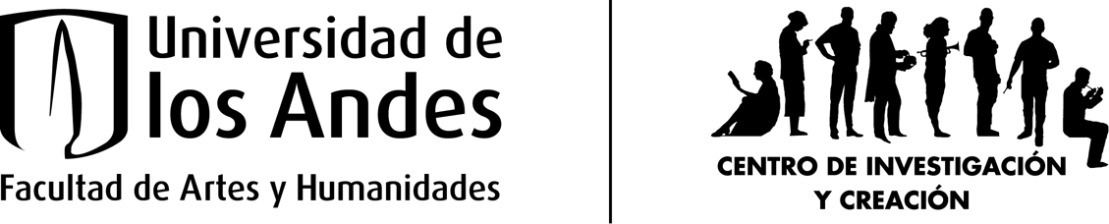 Convocatoria para profesores de cátedra 2023Centro de Investigación y Creación CICFacultad de Artes y HumanidadesUniversidad de los AndesFormulario de solicitudSe espera que la estructura de los proyectos siga los siguientes elementos en el orden de aparición que se presenta en este formulario. Recomendamos llenar cada campo del formulario relacionándolo con los demás elementos del proyecto. Nombre:Departamento, área o programa:Correo electrónico: @uniandes.edu.coProfesor de planta que avala el proyecto:Título del proyecto: Duración estimada en meses: Fecha de presentación:Planteamiento y justificación. (Máximo 1000 palabras) Descripción detallada del proyecto y de las problemáticas que lo impulsan. Señale de qué manera la investigación y la creación aparecen intrínsecamente relacionados en su propuesta.Objetivos para esta convocatoria. Los objetivos deben mostrar una relación clara con el planteamiento anterior (punto 1) y deben dar cuenta de las problemáticas explicadas allí. Debe proponerse un objetivo general para el proyecto y unos objetivos específicos que guíen el proceso de investigación. Justificación, marco teórico, contexto y antecedentes. (Máximo 500 palabras) Justificación, breve marco teórico o síntesis del contexto en el que se ubica la propuesta, además de una revisión del estado actual de los trabajos previos que, por su pertinencia, se relacionan directa o indirectamente con el proyecto. Material de referencia.Para ilustrar los puntos anteriores, agregue imágenes, bocetos, videos, audios u otro material de este proyecto u otros proyectos similares a este. Estos referentes (contrario al punto 10) deben ser de trabajo suyo.Contribución al campo. (Máximo 500 palabras) Describa cómo se inserta su proyecto en las discusiones estéticas, conceptuales o temáticas que lo enmarcan. Tenga en cuenta que estas discusiones también rodean otros proyectos (de otras personas) que puede citar aquí. Esta sección está relacionada con el punto 10. Metodología. (Máximo 500 palabras) La descripción de la metodología debe mostrar, de manera organizada, cómo se alcanzarán los objetivos (punto 2). Debe ser una descripción detallada de las actividades, recursos y técnicas que se utilizarán para lograr este propósito. Para los proyectos de creación, esto implica una descripción de los procesos creativos involucrados. Así mismo, si su proyecto involucra la participación de otras personas en dichos procesos creativos, explique aquí cuáles serán los roles de todas las personas que participarán en dichos procesos (incluyéndole a usted) y cuáles serán las actividades que desempeñarán.Componente de ética de la investigación/creación. (Si aplica, 500 palabras extras)Como parte de este punto, indique si considera que su proyecto implica algún riesgo ético para usted o las personas que participarán directa o indirectamente en él. Si es el caso, explique cuáles serán las estrategias para mitigar las afectaciones éticas. Recuerde que se puede correr un riesgo ético en aquellos proyectos que, en sus procesos, utilizan datos personales, realiza entrevistas, documentales, recolección y difusión de datos. En consecuencia, involucra la integridad física, psicológica, social o identitaria de los sujetos de la investigación/creación, ya sea mediante actividades, capacitaciones, cursos, o conferencias, entre otros. Estos riesgos pueden cubrir tanto a población regular como, también, minorías y poblaciones vulnerables. Puede consultar este punto con el gestor de investigación, así como en nuestra página CIC. Propiedad intelectual y derechos patrimoniales.¿Su proyecto implica la obtención de los derechos patrimoniales de alguna producción hecha por otros mediante algún tipo de comisión en su proyecto?SI____   NO____ Productos de nuevo conocimiento esperados. (Haga una lista) Lista de los productos relacionados con los objetivos que se obtendrán luego de culminado el proyecto y que ingresará a Academia institucional. Puede consultar la lista de productos de creación contemplados por la Facultad de Artes y Humanidades en la página del CIC.Actividades y elementos de su proyecto que requieren financiación (Máx. 300 palabras).Con base en los objetivos (punto 2) y las actividades descritas (punto 6), mencione el tipo específico de ayuda financiera que necesita para llevar a buen término su proyecto. Relacione bien la necesidad de estos gastos con los alcances de su proyecto.Modalidades de divulgación. (Máximo 250 palabras) Lista de los modos y de los escenarios en los que considera que puede divulgar los resultados de su proyecto. Tenga en cuenta que estos escenarios no contemplan la publicación académica (libros de investigación, capítulos en libro, artículos en revista, etc.).Cronograma por mesesCronograma que detalle el tiempo que se invertirá en cada una de las fases del proyecto. Utilizar el siguiente formato:Referentes y bibliografíaEn esta sección puede listar los trabajos conceptuales y estéticos que le sirven a su proyecto de referente. Recomendamos organizar esta lista de forma alfabética iniciando con el apellido de cada autor, el título del trabajo y las plataformas de presentación, publicación o exposición, así como la fecha y el lugar de presentación, publicación o exposición. Si su proyecto contempla referentes bibliográficos, utilice un formato de citación conocido como MLA, Chicago Manual of Style o APA, igualmente en orden alfabético. Anexos.El profesor podrá incluir aquí otros anexos que considere necesarios para la evaluación de su propuesta. También puede colgar aquí las cotizaciones de referencia que sustentan su presupuesto. Objetivo generalObjetivos específicos para esta convocatoriaActividadfecha de iniciofecha de cierre